ЯНВАРЬЯНВАРЬЯНВАРЬ1 января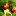 НОВЫЙ ГОД!Всемирный день мира (молитва о мире) (21 год)День Святого мученика Вонифатиявс 2 январяПродолжение новогоднего праздникаПервый полет к Луне (запуск станции «Луна-1») (58 лет)День Святого Иоанна Кронштадтскогопн 5 январяМеждународный день бойскаутовчт 6 январяНавечерие Рождества ХристоваРождественский сочельникОкончание Рождественнского постапт 7 января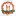 РОЖДЕСТВО ХРИСТОВОРождественские святки (продлятся по 17 января)сб 10 январяДень Святых 20000 мучениковПраздник Вуду в Бениневт 11 январяДень заповедников и национальных парков (20 лет)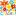 Всемирный день «Спасибо!»ср 12 января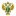 День работника прокуратуры (295 лет)Декларация прав трудящихся (99 лет)чт 13 января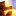 День российской печати (25 лет)Пятница, 13!пт 14 января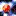 СТАРЫЙ НОВЫЙ ГОДОбрезание ГосподнеДень Святого Василия Великогосб 17 январяОкончание рождественских святоквт 18 январяКрещенский сочельникНавечерие Богоявленияср 19 января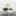 КРЕЩЕНИЕ ГОСПОДНЕСвятое БогоявлениеВеликое освящение водычт 20 январяДень собора Предтечи и Крестителя Господня Иоаннапт 21 января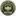 День инженерных войск (18 лет)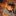 Национальный день объятийсб 22 январяКровавое воскресенье. Начало 1-й российской революции (112 лет)вс 23 январяДень Святого Григорияпн 24 январяТабель о рангах всех чинов воинских, статских и придворных (295 лет)вт 25 января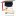 ТАТЬЯНИН ДЕНЬ (День студентов)День Святой мученицы ТатианыДень штурмана ВМФ (20 лет)ср 26 января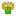 Международный день таможенника (34 года)чт 27 январяДень снятия блокады Ленинграда (73 года)Международный день памяти жертв ХолокостаМеждународный день «без Интернета» (17 лет)пт 28 январяМеждународный день мобилизации против ядерной войны (32 года)Катастрофа космического корабля «Челленджер» (31 год)Восточный Новый год красного петуха (огонь)сб 29 январяДень изобретения автомобиля (131 год)Поклонение честным веригам Cвятого апостола ПетраНеделя о Закхее-мытаревс 31 январяМеждународный день ювелираДень рождения русской водки (152 года)вт ФЕВРАЛЬФЕВРАЛЬФЕВРАЛЬ1 февраляДень интронизации Св.Патриарха Московского и Всея Руси Кирилла (8 лет)ср 2 февраляВсемирный день водно-болотных угодий (20 лет)День разгрома фашистских войск в Сталинградской битве (74 года)чт 4 февраляВсемирный день борьбы против ракаДень Святого апостола Тимофеясб 5 февраляУстав о наследии престола (295 лет)Неделя о мытаре и фарисеевс 6 февраляМеждународный день бармена (15 лет)Седмица мытаря и фарисея (продлится по 12 февраля)пн 7 февраляДень иконы Божией Матери «Утоли моя печали»вт 8 февраля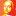 День российской наукиср 9 февраля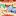 Международный день стоматологаДень создания Гражданской авиации (94 года)чт 10 февраля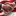 День дипломатического работника (дипломата) (14 лет)День памяти А.С.Пушкинапт 11 февраля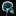 Всемирный день больного (24 года)сб 12 февраляНеделя о блудном сынеОкончание седмицы мытаря и фарисея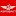 День Аэрофлота (94 года)вс 13 февраляБессребренники мученики Кир и Иоанн и с ними мученицы Афанасия и дочери ее: Феодотия, Феоктиста и Евдоксияпн 14 февраля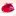 ДЕНЬ СВЯТОГО ВАЛЕНТИНА (День всех влюбленных)Всемирный день компьютерщикавт 15 февраляСретение ГосподнеДень памяти воинов-интернационалистовср 17 февраля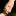 Всемирный день проявления доброты (приветствий)пт 18 февраля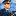 День транспортной полиции (милиции)Манифест о даровании свободы российскому дворянству (255 лет)Вселенская родительская (мясопустная) субботасб 19 февраляВсемирный день китов (31 год)Манифест об освобождении крестьян от крепостной зависимости (156 лет)Неделя о Страшном судевс 20 февраляДень Святого ПарфенияНачало масленичной неделиСырная сплошная седмица (продлится по 26 февраля)пн 21 февраляМеждународный день родного языка (17 лет)вт 22 февраляМеждународный день поддержки жертв преступлений (27 лет)ср 23 февраля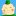 ДЕНЬ ЗАЩИТНИКА ОТЕЧЕСТВАДень победы Кр.Армии над кайзеровскими войсками Германии (99 лет)чт 25 февраляДень тезоименитства Св.Патриарха Московского и Всея Руси КириллаРодительская субботасб 26 февраля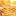 МАСЛЕНИЦА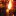 ПРОЩЕНОЕ ВОСКРЕСЕНЬЕОкончание сырной седмицывс 27 февраляНАЧАЛО ВЕЛИКОГО ПОСТАДень Сил специальных операций (2 года)День Святого равноапостольного Кирилла (Словенского)пн 28 февраляДень Виленской иконы Божией МатериДень Калевалывт МАРТМАРТМАРТ1 марта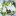 Первый день весныВсемирный день кошек (13 лет)Всемирный день гражданской обороныДень эксперта-криминалиста (98 лет)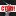 Международный день борьбы с наркоманией и наркобизнесомДень рождения российской полиции (6 лет)ср 3 мартаВсемирный день писателяпт 5 мартаДень Козельщанской иконы Божией МатериТоржество ПравославияМеждународный день детского телевидения и радиовещаниявс 7 мартаДень Святого Поликарпа Смирнскоговт 8 марта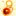 МЕЖДУНАРОДНЫЙ ЖЕНСКИЙ ДЕНЬср 9 мартаМеждународный день ди-джея (15 лет)чт 10 мартаДень работников архивапт 11 марта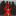 День работников наркоконтроля (9 лет)Вселенская родительская суббота 2-й недели Постасб 12 мартаДень работников уголовно-исполнительной системыНеделя 2-я Великого поста: свт. Григория Паламы, архиеп. СолунскогоДень работников геодезии и картографии (14 лет)вс 14 мартаМеждународный день числа «Пи»Международный день борьбы против плотинвт 15 мартаВсемирный день защиты прав потребителя (34 года)День Чудотворной иконы Божией Матери Державнаяср 16 марта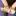 День работников экономической безопасности в МВД (ОБЭП) (16 лет)чт 17 мартаДень Святого ГерасимаВсемирный день снапт 18 мартаДень Парижской КоммуныАлексей Леонов впервые в мире вышел в открытый космос (52 года)Вселенская родительская суббота 3-й недели Постасб 19 марта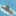 День моряка-подводника в России (21 год)Международный день клиента (7 лет)Неделя 3-я Великого поста: Крестопоклонная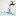 День работников бытового обслуживания населения и жилищно-коммунального хозяйства (ЖКХ)День планетариев (27 лет)вс 20 мартаМеждународный день счастья (5 лет)Всемирный день астрологииМеждународный день франкофонии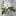 День весеннего равноденствияВсемирный день Землипн 21 мартаМеждународный день борьбы за ликвидацию расовой дискриминацииВсемирный день поэзии (18 лет)Международный день кукольника (14 лет)вт 22 мартаВсемирный день водыДень Балтийского моря (31 год)ср 23 мартаВсемирный день метеоролога (гидрометеорологической службы)чт 24 мартаВсемирный день борьбы с туберкулезомпт 25 марта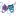 День работника культуры (9 лет)Вселенская родительская суббота 4-й недели Постасб 26 мартаНеделя 4-я Великого поста: прп. Иоанна Лествичникавс 27 марта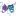 Международный день театраДень внутренних войск МВД РФпн 28 мартаОснование Большого театра (241 год)День мученика Никандра Египтянинавт 29 марта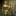 День специалиста юридической службы (10 лет)ср 30 мартаДень защиты Земличт 31 мартаМеждународный день резервного копирования (бэкапа)пт АПРЕЛЬАПРЕЛЬАПРЕЛЬ1 апреля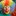 ДЕНЬ СМЕХАМеждународный день птицсб 2 апреляМеждународный день детской книгиДень единения народов Беларуси и России (21 год)Неделя 5-я Великого поста: прп. Марии Египетской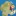 День геологавс 3 апреля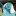 День Водяного (Водопол)Католическая Пасхапн 5 апреляУказ о престолонаследии (220 лет)ср 6 апреля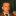 День работника следственных органовДень рождения московского трамвая (118 лет)чт 7 апреля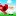 Всемирный день здоровья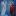 Благовещение Пресвятой Богородицы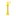 День рождения «Рунета» (23 года)пт 8 апреляДень весеннего призыва (10 лет)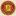 День сотрудников военных комиссариатов (военкоматов) (10 лет)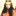 Международный день цыганЛазарева субботасб 9 апреля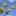 ВЕРБНОЕ ВОСКРЕСЕНЬЕВход Господень В Иерусалим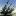 День войск противовоздушной обороны (ПВО) (17 лет)вс 10 апреляПреподобный Иларион Новый (Пеликитский)Страстная седмица (продлится по 16 апреля)Великий понедельникпн 11 апреляДень освобождения узников концлагерейВеликий вторниквт 12 апреля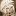 День авиации и космонавтики (56 лет)Великая средаср 13 апреляВсемирный день рок-н-роллаВеликий (чистый) четверг (четверток). Воспоминание Тайной ВечериМеждународный день ТОП-менеджера (8 лет)чт 14 апреляВеликая пятница. Воспоминание Святых Страстей Иисуса Христапт 15 апреляДень специалиста по радиоэлектронной борьбе (10 лет)Великая субботасб 16 апреля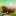 ПАСХА (СВЕТЛОЕ ХРИСТОВО ВОСКРЕСЕНИЕ)вс 17 апреляВсемирный день гемофилииПасхальная (Светлая) седмица (продлится по 23 апреля)пн 18 апреляЛедовое побоище (775 лет)Международный день памятников и исторических мест (33 года)вт 20 апреляПреподобный Георгий (Митиленский)чт 21 апреляДень местного самоуправления (4 года)День Главбуха (главного бухгалтера)пт 22 апреляВсемирная акция «День Земли»сб 23 апреляВсемирный день книги и авторского права (21 год)Антипасха (Красная горка)Неделя 2-я по Пасхе: апостола Фомы (Неверующего)Окончание Пасхальной (Светлой) седмицывс 24 апреля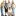 Международный день солидарности молодежипн 25 апреляРадоница. День особого поминовения усопшихвт 26 апреляМеждународный день интеллектуальной собственности (16 лет)День памяти погибших в радиационных авариях и катастрофах (31 год)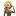 Международный день секретаря (административных работников)ср 28 апреляВсемирный день охраны труда (28 лет)пт 29 апреля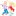 Международный день танцасб 30 апреля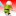 День пожарной охраны (18 лет)Международный день джаза (5 лет)Вальпургиева ночьДень святых жен-мироносицНеделя 3-я по Пасхе: святых жен-мироносицВсемирный день породненных городов (54 года)вс МАЙМАЙМАЙ1 мая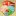 ПРАЗДНИК ВЕСНЫ И ТРУДАпн 2 маяДень Блаженной Матроны МосковскойЯвление иконы Пресвятой Богородицы «Живоносный Источник»вт 3 мая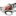 Всемирный день свободы печати (26 лет)День Солнца (23 года)ср 5 мая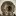 День водолаза (15 лет)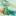 День шифровальщикаМеждународный день борьбы за права инвалидов (25 лет)пт 6 маяДень Святого Георгия ПобедоносцаМеждународный день астрономиисб 7 мая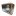 День радио (День работников всех отраслей связи)Неделя 4-я по Пасхе: о расслабленномвс 8 маяДни памяти и примиренияВсемирный день Красного Креста и Красного Полумесяцапн 9 мая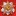 ДЕНЬ ПОБЕДЫ (72 года)День поминовения усопших воиноввт 12 мая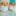 Всемирный день медицинских сестерпт 13 мая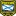 День Черноморского флота РоссииВсемирный день борьбы с гипертонией (12 лет)сб 14 маяДень фрилансера в РоссииНеделя 5-я по Пасхе: о самарянкеМеждународный день материвс 15 маяДень метрополитена (работников метро)Основание Московского метрополитена (82 года)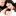 Международный день семьи (23 года)Международный день климата (25 лет)пн 17 мая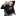 Международный день борьбы с гомофобией (14 лет)Международный день информационного сообщества (11 лет)ср 18 маяМеждународный день музеев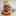 День Балтийского флотачт 19 маяДень рождения пионерской организации (95 лет)пт 20 маяВсемирный день метролога (16 лет)День Волги (9 лет)сб 21 маяДень военного переводчика (17 лет)День полярника (4 года)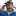 День Тихоокеанского флота РоссииВсемирный день культурного разнообразия во имя диалога и развития (14 лет)День защиты от безработицы (25 лет)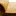 День Иоанна БогословаНеделя 6-я по Пасхе: о слепомДень памяти умерших от СПИДа (34 года)День города Сочи (179 лет)вс 22 маяМеждународный день биологического разнообразия (16 лет)День Святого Николаяпн 24 мая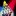 День кадровика (12 лет)День славянской письменности и культуры (26 лет)День Святых Кирилла и Мефодияср 25 мая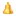 Последний звонок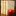 День филологаМеждународный день пропавших детейДень освобождения Африки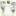 Вознесение Господнечт 26 мая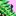 День предпринимателя (российского предпринимательства) (9 лет)пт 27 мая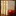 Общероссийский день библиотек (библиотекаря) (22 года)День города Санкт-Петербург (314 лет)День города Ярославль (1007 лет)сб 28 мая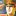 День пограничникаДень святого благоверного Димитрия УглическогоНеделя 7-я по Пасхе: свв.отцев I Вселенского Собора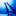 День химикаДень города Самара (431 год)День города Дальнереченск (123 года)День города Наро-Фоминск (153 года)День города Рязань (922 года)День города Иваново (456 лет)День города Стерлитамак (251 год)вс 29 мая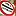 День ветеранов таможенной службы (17 лет)Международный день миротворцев (14 лет)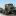 День военного автомобилиста (17 лет)пн 31 мая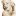 Всемирный день блондинок (11 лет)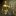 День адвоката (российской адвокатуры) (11 лет)День без табака (29 лет)ср ИЮНЬИЮНЬИЮНЬ1 июня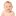 МЕЖДУНАРОДНЫЙ ДЕНЬ ЗАЩИТЫ ДЕТЕЙДень Северного флота РоссииДень благоверного Великого князя Димитрия ДонскогоСемик (седьмой четверг после Пасхи)чт 3 июняДень царя Константина и матери его царицы ЕленыДень Владимирской иконы Божией МатериТроицкая родительская субботасб 4 июня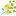 ТРОИЦА (ДЕНЬ СВЯТОЙ ТРОИЦЫ)ПятидесятницаМеждународный день невинных детей - жертв агрессииДень мелиоратора (17 лет)День города Иркутск (356 лет)День города Пенза (354 года)День города Тольятти (280 лет)День города Майкоп (160 лет)вс 5 июняДень Святого ДухаДень эколога (9 лет)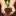 Всемирный день охраны окружающей средыТроицкая седмица (продлится по 11 июня)пн 6 июня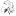 Пушкинский день Россиивт 8 июня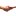 День социального работника (16 лет)Всемирный день океановДень преподобного Варлаама ХутынскогоМеждународный день домохозяйки и домохозяиначт 9 июняМеждународный день друзейМеждународный день аккредитации (9 лет)пт 10 июня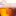 День пивовара (14 лет)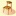 День мебельщикасб 11 июняНеделя 1-я по Пятидесятнице: всех святыхОкончание Троицкой седмицыМеждународный день натуриста (нудиста)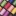 День работников текстильной и легкой промышленности (16 лет)День города Красноярск (389 лет)вс 12 июня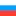 ДЕНЬ РОССИИ (26 лет)День города Великий Новгород (1158 лет)День города Ижевск (257 лет)День города Кемерово (316 лет)День города Киров (643 года)День города Нефтекамск (58 лет)День города Пермь (294 года)День города Саранск (376 лет)День города Сургут (423 года)День города Тамбов (381 год)День города Улан-Удэ (351 год)День города Ульяновск (369 лет)День города Уфа (443 года)Петров пост (продлится по 11 июля)пн 14 июня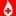 Всемирный день донора крови (12 лет)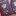 День работников миграционной службы (ФМС) (10 лет)ср 17 июняВсемирный день борьбы с опустыниванием и засухойсб 18 июняДень Святого князя Феодора ЯрославичаНеделя 2-я по Пятидесятнице: всех святых, в земле Российской просиявших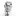 День медицинского работника (медработника)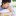 Международный день отцаДень города Бийск (308 лет)вс 19 июняВсемирный день мотоциклиста (9 лет)пн 20 июняВсемирный день беженцев (16 лет)Всемирный день защиты слонов в зоопарках (8 лет)вт 21 июняМеждународный день йоги (2 года)Международный день скейтбординга (13 лет)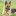 День кинологических подразделений МВД России (кинолога)ср 22 июняДень памяти и скорбиНачало Великой Отечественной войны (76 лет)Кириллов деньчт 23 июняМеждународный Олимпийский деньпт 24 июня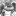 Иван Купала (Иванов день). Праздник летнего солнцеворотаДень изобретателя и рационализаторасб 25 июняВыпускной балДень дружбы, единения славянДень города Новосибирск (124 года)День города Петрозаводск (314 лет)День города Архангельск (433 года)День города Тверь (882 года)вс 26 июня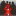 Международный день борьбы с наркоманией и наркобизнесомМеждународный день в поддержку жертв пытокпн 27 июня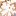 День молодежи России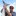 Вемирный день рыболовствавт 29 июняМеждународный день промышленного дизайна (9 лет)День преподобного Моисея Оптинскогочт ИЮЛЬИЮЛЬИЮЛЬ1 июляВсемирный день архитектуры (32 года)Международный день кооперациисб 2 июля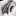 Международный день спортивного журналиста (22 года)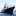 День работников морского и речного флотаДень города Калининград (762 года)вс 3 июля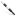 День рождения ГИБДД/ГАИ (81 год)пн 4 июляДень преподобного Андрея РублеваОбретение мощей преподобного Максима Грекавт 6 июля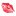 Всемирный день поцелуяПразднование Владимирской иконы Божией Материчт 7 июляРождество Святого Иоанна Предтечи - крестителя ГосподняИван Купала (Иванов день, по новому стилю)пт 8 июля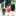 Всероссийский день семьи, любви и верности (9 лет)День Петра и ФевронииДень любвиВсемирный день борьбы с аллергией (12 лет)сб 9 июляДень Тихвинской иконы Божией Матери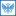 День российской почты (23 года)День рыбака (36 лет)вс 10 июля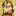 Полтавское сражение (308 лет)Обретение мощей преподобного Амвросия Оптинскогопн 11 июляВсемирный день народонаселенияВсемирный день шоколада (22 года)Окончание Петрова поставт 12 июля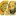 День Святых апостолов Петра и Павласр 16 июля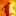 День металлургаДень города Липецк (314 лет)вс 17 июля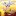 День рождения морской авиации ВМФ России (101 год)пн 18 июляДень обретения мощей Сергия Радонежскоговт 19 июляДень собора Радонежских святыхср 20 июляМеждународный день шахматчт 21 июляДень Казанской иконы Божией Матери (явление образа в Казани)пт 22 июляКолочская и Кипрская чудотворные иконы Божией Матери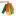 День работников торговли в России (4 года)сб 23 июляВсемирный день китов и дельфинов (31 год)День Коневской иконы Божией МатериПоложение честной ризы Иисуса Христа в МосквеДень города Псков (1114 лет)вс 24 июляДень Святой княгини Ольгипн 26 июля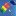 День парашютистаДень собора Архангела Гаврииласр 27 июляДень преподобного Стефана Махрищскогочт 28 июля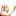 День PR-специалиста (PR-менеджера) (13 лет)День великого князя Владимира, во святом крещении Василия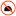 День системного администратора (сисадмина) (17 лет)пт 30 июляМеждународный день дружбы (6 лет)День памяти Святых отцев шести Вселенских СоборовДень Военно-морского Флота (День ВМФ, День Нептуна)День города Тюмень (431 год)вс 31 июляПреподобный Иоанн Многострадальныйпн АВГУСТАВГУСТАВГУСТ1 августаВсероссийский день инкассатораДень тыла Вооруженных сил РФ (19 лет)Начало Первой Мировой войны (103 года)Обретение мощей преподобного Серафима Саровскоговт 2 августа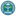 День Воздушно-десантных войск (ВДВ) РоссииИльин деньср 3 августаДень Святого пророка Иезекиильчт 4 августаДень Святой Марии Магдалиныпт 5 августаПразднование в честь Почаевской иконы Божией МатериДень города Орел (451 год)День города Белгород (421 год)сб 6 августаДень Бориса и ГлебаДень железнодорожных войск (21 год)Международный день «Врачи мира за мир» (37 лет)День Хиросимы (72 года)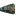 День железнодорожникаДень города Омск (301 год)День города Железногорск (67 лет)вс 7 августаУспение праведной Анны, матери Богородицыпн 8 августаМеждународный день альпинизма (День альпиниста)вт 9 августаВсемирный день коренных народов мира (22 года)Первая в истории победа русского флота (303 года)День великомученика Пантелеимонаср 10 августаПразднование в честь Смоленской иконы Божией Материчт 11 августаРождество святителя Николая Чудотворца (1759 лет)пт 12 августа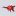 День Военно-воздушных сил (ВВС) России (19 лет)Международный день молодежи (17 лет)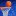 День физкультурника (спортсмена) (78 лет)сб 13 августаВсемирный день левшей (25 лет)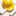 День строителяДень города Курган (355 лет)вс 14 августаМедовый спасНачало Успенского постаПроисхождение Честных Древ Животворящего Креста Господняпн 15 августа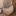 День археологаДень памяти Виктора Цоя (27 лет)вт 16 августаДень новгородского чудотворца Антония Римлянинаср 19 августаПреображение ГосподнеЯблочный спассб 20 августа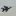 День Воздушного Флота России (24 года)День города Екатеринбург (294 года)День города Абакан (342 года)День города Чебоксары (548 лет)День города Йошкар-Ола (433 года)вс 21 августаДень подавления путча (26 лет)пн 22 августаДень Государственного флага РФ (26 лет)вт 23 августаДень разгрома фашистских войск в Курской битве (74 года)ср 25 августаДень мучеников Фотия и Аникиты и многих с нимипт 26 августаПразднование в честь иконы Божией Матери «Умягчение злых сердец»сб 27 августаДень российского киноОкончание Успенского поста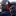 День шахтераДень города Прокопьевск (86 лет)День города Ростов Великий (1155 лет)День Байкала (18 лет)День города Кострома (865 лет)День города Барнаул (287 лет)вс 28 августаУспение Пресвятой Богородицыпн 29 августа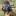 День подразделений специального назначения Вооруженных Сил России (спецназа)Перенесение Нерукотворного Образа Иисуса ХристаПразднование в честь иконы Божией Матери Феодоровскойвт 30 августаДень города Казань (1012 лет)ср 31 августаПравославный день ветеринара (6 лет)чт СЕНТЯБРЬСЕНТЯБРЬСЕНТЯБРЬ1 сентября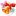 ДЕНЬ ЗНАНИЙДень профсоюзных действий за мирпт 2 сентябряДень российской гвардии (16 лет)День патрульно-постовой службы (ППС) (94 года)День города Воронеж (432 года)сб 3 сентябряДень солидарности в борьбе с терроризмом (12 лет)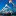 День работников нефтяной и газовой промышленности (нефтяника)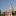 День города Москва (870 лет)День города Владимир (1027 лет)вс 4 сентябряДень специалиста по ядерному обеспечению (11 лет)пн 5 сентябряДень Луппа Солунскоговт 8 сентябряБородинское сражение (205 лет)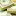 День финансистаМеждународный день солидарности журналистовМеждународный день искоренения неграмотностиСретение Владимирской иконы Божией Материпт 9 сентября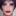 Всемирный день красотыДень тестировщикаДень преподобного Пимена Великогосб 10 сентябряВсемирный день предотвращения самоубийствОбретение мощей преподобного Иова Почаевского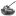 День танкистаМеждународный день памяти жертв фашизмаДень города Нижний-Новгород (796 лет)День города Тула (871 год)День города Калуга (646 лет)День города Челябинск (281 год)День города Городец (865 лет)День города Волгоград (428 лет)День города Красногорск (85 лет)День города Егорьевск (555 лет)День города Елец (871 год)вс 11 сентябряПобеда русской эскадры над турками у мыса Тендра (227 лет)Усекновение главы Иоанна ПредтечиПоминовение воиновпн 12 сентябряПеренесение мощей Святого князя Александра Невскоговт 13 сентября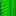 День программистаср 14 сентябряОсвященное время Церкви: церковное новолетие и миротворный кругчт 15 сентября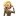 День секретаря в Россиипт 16 сентябряМеждународный день охраны озонового слоя (22 года)сб 17 сентябряДень города Брянск (1032 года)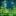 День работников леса (лесного хозяйства)День города Саратов (427 лет)День города Ставрополь (240 лет)День города Элиста (152 года)вс 18 сентябряДень пророка Захарии и праведной Елисаветыпн 19 сентябряВоспоминание чуда Архистратига Михаилавт 20 сентябряДень преподобного Макария ОптинскогоДень HR-менеджера (управление персоналом) (14 лет)ср 21 сентябряРождество Пресвятой БогородицыМеждународный день мираДень победы русских полков в Куликовской битве (637 лет)чт 22 сентябряВсемирный день без автомобиля (19 лет)Всемирный день защиты слоновПамять праведных Богоотец Иоакима и АнныДень осеннего равноденствияпт 24 сентябряДень преподобного Силуана Афонского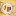 День машиностроителяМеждународный день глухонемыхДень города Ростов-на-Дону (268 лет)День города Смоленск (1154 года)День города Курск (985 лет)День города Краснодар (224 года)вс 25 сентябряПеренесение мощей праведного Симеона ВерхотурскогоВсемирный день моряпн 26 сентябряВсемирный День контрацепции (10 лет)вт 27 сентября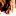 День воспитателя и всех дошкольных работников (13 лет)Международный день туризмаВоздвижение Честного и Животворящего Креста Господняср 28 сентябряДень работников атомной промышленности (12 лет)чт 30 сентября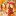 День Cвятых Веры, Надежды, Любови и матери их СофииМеждународный день переводчика (26 лет)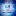 День Интернета в России (19 лет)сб ОКТЯБРЬОКТЯБРЬОКТЯБРЬ1 октября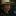 МЕЖДУНАРОДНЫЙ ДЕНЬ ПОЖИЛЫХ ЛЮДЕЙМеждународный день музыки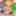 Международный день улыбки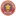 День Сухопутных войск РФ (11 лет)День Cвященномученика Киприана и Cвятой мученицы ИустиныПрославление преподобной Ефросинии СуздальскойДень города Астрахань (459 лет)вс 2 октябряДень рождения электронной почты (46 лет)День памяти князей Феодора Смоленского и чад его Давида и Константина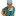 Международный день врачаМеждународный день жилья (10 лет)Всемирный День архитектора (21 год)пн 3 октябряДень ОМОН (15 лет)Создание всемирной федерации профсоюзовВсемирный день животныхвт 4 октябряЗапуск первого искусственного спутника Земли (60 лет)Всемирная неделя космоса (по 10 октября)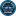 День Военно-космических сил (космических войск)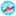 День войск Гражданской обороны МЧС РоссииВсемирный день животных (17 лет)День города Мурманск (101 год)ср 5 октября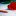 Всемирный день учителей (23 года)День работников уголовного розыскачт 6 октября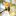 Всемирный день охраны мест обитаний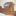 День российского страховщика (29 лет)Всемирный день улыбки (смайла) (18 лет)пт 8 октябряПреставление преподобного Сергия (Радонежского)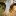 День работников сельского хозяйства и перерабатывающей промышленности (18 лет)вс 9 октября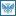 Всемирный день почтыМеждународный день за снижение стихийных бедствийДень Cвятого ТихонаПреставление Иоанна Богословапн 10 октября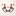 Всемирный день психолога (день охраны психического здоровья) (25 лет)вт 11 октябряМеждународный день по уменьшению опасности стихийных бедствийср 12 октябряДень кадрового работника в России (12 лет)Всемирный день зрения (19 лет)чт 13 октябряВсемирный день яйца (19 лет)Пятница, 13!пт 14 октябряПокров Пресвятой БогородицыДень преподобного Романа СладкопевцаМеждународный день стандартизациисб 15 октябряМеждународный день белой трости (День слепых)Всемирный день сельских женщинДень работников пищевой промышленностиДень города Назрань (50 лет)вс 16 октября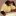 День Шефа (День Босса)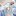 Всемирный день анестезиологаВсемирный день продовольствияпн 17 октябряМеждународный день протеста против нищетывт 18 октябряДень памяти войсковой казачьей славы (17 лет)ср 19 октябряДень Царскосельского лицея (206 лет)чт 20 октябряМеждународный день авиадиспетчераДень моряков-надводников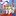 День основания Российского Военно-морского флота (ВМФ) (321 год)День военного связиста (11 лет)Международный день поварапт 22 октябряПраздник Белых ЖуравлейВсемирный день заикания (15 лет)День Корсунской иконы Божией Материвс 23 октября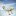 День работников рекламы (рекламиста) (23 года)пн 24 октябряМеждународный день ООНДень подразделений специального назначения (спецназа)Всемирный день информации о развитиивт 25 октября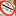 День таможенника РФМеждународный день борьбы женщин за мирср 26 октябряПринятие Декрета о мире (100 лет)Международный день без бумаги (7 лет)чт 28 октябряМеждународный день анимации (15 лет)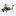 День армейской авиации РФсб 29 октябряДень рождения Комсомола (99 лет)День работников службы вневедомственной охраны МВД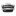 День автомобилиста (водителя, шофера) (21 год)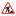 День работников автомобильного транспорта и дорожного хозяйствавс 30 октябряДень памяти жертв политических репрессийДень инженера-механика (21 год)пн 31 октябряМеждународный день экономииДень сурдопереводчика (14 лет)Международный день Черного моряДень работников СИЗО и тюрем (11 лет)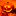 Хэллоуин (Hallowen)вт НОЯБРЬНОЯБРЬНОЯБРЬ1 ноябряДень всех святых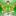 День судебного пристава (8 лет)Международный день вегана (вегетарианства) (23 года)ср 2 ноябряДень международного признания Санкт-ПетербургаДекларация прав народов России (100 лет)чт 4 ноября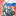 День народного единстваДень Казанской иконы Божией МатериДмитриевская родительская суббота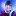 Всемирный день мужчин (17 лет)сб 5 ноября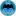 День военного разведчика (17 лет)вс 6 ноябряДень иконы Божией Матери «Всех скорбящих Радость»пн 7 ноябряДень Согласия и ПримиренияДень освобождения Москвы (ополчениями Минина и Пожарского) (405 лет)Великая Октябрьская Социалистическая Революция (100 лет)вт 8 ноябряМеждународный день КВН (16 лет)День великомученика Димитрия Солунскогоср 9 ноябряМеждународный день против фашизма, расизма и антисемитизмаДень отрядов полиции (милиции) специального назначенияДень преподобного Нестора ЛетописцаВсемирный день качества (28 лет)Всемирный день юзабилити (практичности) (12 лет)чт 10 ноябряДень российской полиции (милиции)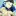 Всемирный день молодежи (72 года)День мученицы ПараскевыДень преподобного Иовапт 12 ноября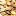 День работника Сбербанка РФ (19 лет)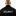 День специалиста по безопасности (12 лет)День апостола и евангелиста Маркавс 13 ноябряМеждународный день слепыхДень войск радиационной, химической и биологической защитыпн 14 ноябряВсемирный день борьбы против диабета (26 лет)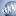 День социолога (23 года)Международный день логопедаДень дизайнера упаковки (15 лет)День иконы Божией Матери Одигитрия (Шуйской)вт 15 ноября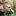 Всероссийский день призывника (25 лет)Всемирный день географических информационных систем (ГИС) (13 лет)День создания подразделений по борьбе с организованной преступностью (29 лет)ср 16 ноябряМеждународный день толерантности (терпимости) (22 года)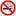 Международный день отказа от курения (40 лет)Международный день философии (15 лет)чт 17 ноябряМеждународный день студентов (71 год)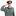 День участкового (15 лет)пт 19 ноябряВсемирный день туалета (15 лет)День артиллеристаДень работника стекольной промышленности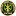 День Ракетных войск и артиллериивс 20 ноября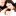 Всемирный день ребенкаДень иконы Божией Матери «Взыграние Младенца»пн 21 ноябряВсемирный день приветствий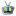 Всемирный день телевидения (20 лет)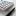 День бухгалтера (21 год)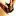 День работника налоговых органов РФ (26 лет)День собора Архистратига Михаила и прочих Небесных Сил бесплотныхвт 22 ноября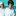 День психолога в России (17 лет)День иконы Божией Матери «Скоропослушница»ср 24 ноябряДень исповедника преподобного Феодора Студитапт 25 ноябряМеждународный день борьбы против насилия в отношении женщин (18 лет)сб 26 ноябряДень Святого Иоанна Златоуста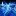 Всемирный день информации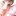 День матери Россиивс 27 ноября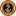 День морской пехоты (22 года)День оценщика (21 год)День черной кошкиЗаговенье на Рождественский постДень Святого Григория Паламыпн 28 ноябряНачало Рождественского поста (продлится по 6 января)День преподобного Паисия Величковскоговт 29 ноябряДень Святого апостола и евангелиста Матфеяср 30 ноябряМеждународный день защиты информации (29 лет)Всемирный день домашних животных (17 лет)День преподобного Никона Радонежскогочт ДЕКАБРЬДЕКАБРЬДЕКАБРЬ1 декабряВсемирный день борьбы со СПИДомПобеда русской эскадры над турками у мыса Синоп (164 года)пт 2 декабря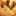 День банковского работника (банкира) (27 лет)Международный день борьбы за отмену рабстваДень 2D дизайнерасб 3 декабря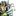 День юриста (9 лет)Международный день инвалидовДень Неизвестного солдата (3 года)Всемирный день компьютерной графики (3D дизайнера)День сетевика (сетевого маркетинга) (10 лет)вс 4 декабряВведение во Храм Пресвятой Богородицы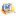 День информатики (19 лет)Международный день объятийпн 5 декабряМеждународный день добровольцев во имя экономического и социального развитиявт 6 декабряДень Александра Невскогоср 7 декабряМеждународный день гражданской авиацииДень Святой великомученицы Екатеринычт 8 декабряДень образования российского казначейства (25 лет)пт 9 декабряМеждународный день борьбы с коррупцией (14 лет)День героев Отечества (10 лет)День дизайнера-графика в СНГ (12 лет)сб 10 декабря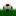 Всемирный день футболаДень прав человекавс 11 декабряМеждународный день тангоМеждународный День горных возвышенностей (14 лет)Закон «О выборах в Государственную думу» (112 лет)День священномученика Серафимапн 12 декабря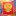 День Конституции РФ (24 года)вт 13 декабряДень Cвятого апостола Андрея Первозванногоср 15 декабряДень памяти журналистов, погибших при исполнениипт 16 декабря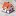 День риэлторасб 17 декабря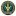 День ракетных войск стратегического назначения (22 года)День защиты прав «секс-работниц» от насилия и жестокости (16 лет)День Святой ВарварыДень сотрудников Государственной фельдъегерской службывс 18 декабряМеждународный день мигранта (17 лет)День подразделений собственной безопасности ОВД РФ (22 года)День работников органов ЗАГС (100 лет)Указ об учреждении губерний (309 лет)пн 19 декабря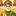 День Святого Николая ЧудотворцаМеждународный день помощи беднымвт 20 декабря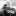 День работника органов государственной и национальной безопасности РФ (ФСБ) (22 года)Международный день солидарности людей (11 лет)День преподобного Нила СтолобенскогоЗачатие праведной Анною Пресвятой Богородицыср 22 декабря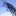 День энергетикаДень иконы Божией Матери «Нечаянная Радость»пт 23 декабряМеждународный день сноубординга (10 лет)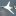 День дальней авиации ВВС России (18 лет)День Святого епископа Иоасафасб 24 декабряДень взятия турецкой крепости Измаил (227 лет)вс 25 декабря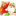 Католическое РождествоДень чудотворца Cвятого Спиридона ТримифунтскогоОкончательный распад Советского Союза (26 лет)пн 27 декабряДень спасателя РФср 28 декабряДень невинных младенцевМеждународный день киночт 29 декабряДень Памяти Пророка Аггеяпт 30 декабряДень пророка Даниила и Святых отроков Анания, Азария и Мисаиласб 31 декабря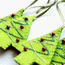 С наступающим Новым Годом!